                                                                                                                   Утверждаю                                                                                                       Заведующая МБДОУ №3                                                                                                                                   ___________ Тедеева В.Е.Рисование в технике «ниткография» в старшей группеТема: «Путаница-перепутаница»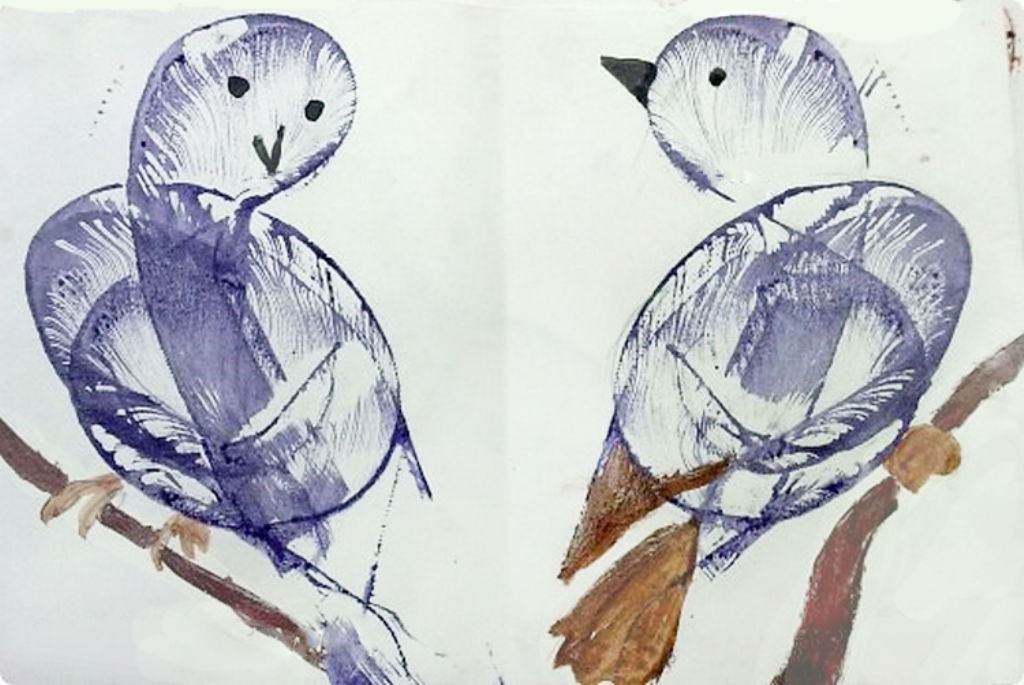 Воспитатель: Габараева А.В.Октябрь 2022гПрограммное содержание: познакомить с новой техникой изображения- ниткография. Формировать умение самостоятельно выбирать цветовую гамму красок, соответствующую радостному весеннему настроению. Закреплять представления детей об изобразительных техниках. Развивать интерес к художественному творчеству.Задачи:познакомить детей с новой техникой - ниткографией;продолжать учить работать с гуашью;учить поэтапному выполнению работы;развивать познавательные и творческие способности детей;продолжать воспитывать интерес к художественному творчеству.Вызвать положительный отклик на результаты своего творчестваМетоды и приёмы: игровой, словесный (беседа, наглядный,практический, нетрадиционного рисования.Материалы и оборудование к занятию: шерстяные нитки (по 3 шт. на каждого ребенка), альбомные листы формат А4 сложенные пополам, карандаш, акварельные краски или гуашь, кисточки, емкости с водой на каждый стол, мокрые тканевые салфетки для рук.Индивидуальная работа: наблюдать за работой, помогать в случае затруднений, давать советы.Персонаж: Незнайка.Предварительная работа: беседа о том, какие бывают нитки; чтение сказки «Трудолюбивая Ниточка» (Ниточка умела мирить Пуговицу и Пиджак, края швов на брюках, края дырочки на платье). Чтение сказки «Школа необычных художников», подготовка фона рисунка.Ход занятияВоспитатель: Дети нарядные заходят под музыку, выполняют нейрогимнастику, дыхательные упражнения, пальчиковую гимнастику. Кто-то стучится, заходит Незнайка.Незнайка: Здравствуйте, ребята. Сегодня праздник мам, я хотел нарисовать ей подарок, но у меня нет ни красок, ни карандашей и я не знаю, что мне делать.Воспитатель: Ребята, хотите мы ему поможем?- Загадка:Я длинная и тонкая и смотана в клубок,Сбежала от котенка я в укромный уголок.(Нитка).Чтобы шить и вышивать, это нужно в руки взять.Разноцветные катушки у меня есть, у подружки.Вышивали мы открытки, нам понадобились… (Нитки)- Ребята, помните, мы читали сказку «школа необычных художников». О чем в ней рассказывается? (Дети вспоминают сказку).- А сейчас я прочитаю её продолжение:Таня на одном из занятий слуги Королевы страны Рисовании. Краски, познакомили Таню с Ниточкой. Она была мягкой, покладистой, очень спокойной и терпеливой. Её любимым занятием было мирить тех, кто по каким-то причинам поссорился и разошелся. Но еще, как оказалось, Ниточка любила рисовать! На столе лежал Белый Лист бумаги, по нему зажигательно танцевала виртуозная Кисточка.Выходила чудесная картина!На баночке с краской тихо примостилась ниточка и наблюдала за работой Кисточки.Внезапно ворвался Ветерок. Ниточка не удержалась и упала в краску. Еле живая вылезла она из баночки, утомилась, легла на Белый Лист отдохнуть.Стыдно стало Ветерку за свои шалости. Укрыл он Ниточку листом бумаги, чтоб она не замёрзла. Понравилась ей такая перина с одеялом. Потянулась Ниточка влево, потянулась вправо и заснула.А когда проснулась и откинула Лист, то была сильно удивлена: на бумаге появился необычный рисунок.Кисточка от удивления пожала руку новой художнице. И с тех давних пор появилась техника Ниткография.А теперь посмотрите, какие же загадочные картины получились у нашей ниточки (показ презентации в которой работы, выполненные в технике ниткография)- На что они похожи?- Что вы здесь видите и представляете?- А вы хотите научиться рисовать с помощью ниточки?- Можно, оказывается,  рисовать с помощью ниточек.- А для того, чтобы нам начать рисовать, нужно приготовить наши пальчики к работе. Давайте поиграем с ними.Пальчиковая игра “Пять и пять”.-Пять и пять пошли гулять, (Руки перед собой, ладошки широко раскрыты).-Вместе весело играть, (Затем пальцы обеих ладоней сгибаются и разгибаются).-Повернулись, (Вращение кистей рук). -Улыбнулись, (Сложенные к большому пальцу пальцы обеих рук “растягиваются в улыбке”, показывая ее). -В кулачек вот так свернулись. (Пальцы рук сжаты несильно в кулачки).-Вот такие молодцы! (Стучат кулачок о кулачок).(Упражнение повторить 2 раза)- Молодцы!А теперь возьмите карандаш в обе руки между ладонями, зажмите его и покатайте. Поднесите к правому уху (к левому уху).- Что вы слышите?- Какой звук издает карандаш? (Он шуршит)- Правильно он шуршит. Потрите еще карандаш между ладонями и послушайте.А теперь положите карандаш и потрогайте свои ладошки. Какими они стали? Приложите их к щекам, ко лбу. Что вы чувствуете? (Ладошки стали теплыми)- Правильно! Вот теперь ваши руки и пальцы готовы к рисованию.Воспитатель: Сегодня я вам предлагаю рисовать при помощи ниток на тему «путаница перепутаница». Хотите попробовать? (Ответы детей). Такой способ называется «Ниткография». (Педагог объясняет технику рисования). Берем ниточки, окунаем их в гуашь и произвольно укладываем на альбомный лист. Второй половиной альбомного листа плотно накрываем нитку и вытягиваем за конец. На одном листе вы можете укладывать нитки разных цветов. Получаются разнообразные красочные узоры. После этого подумайте, на что же похожи ваши узоры и дорисуйте картину, используя кисти. (Дети вовлекаются в процесс, включают свое воображение и дорисовывают рисунки).Педагог обращает внимание детей на то, что выдернув концы нити один раз, дети получают сразу два изображения отпечатков.И вот какие причудливые узоры у нас получились.Сегодня мы нарисовали очень красивые картины. Я довольна вашей работой на занятии, вы хорошо потрудилисьГотовые работы расположить на одном столе, полюбоваться ими, отметить наиболее выразительные рисунки.- На этом наше занятие закончилось, мы ещё с вами обязательно встретимся.- До свидания!